Муниципальное бюджетное общеобразовательное учреждение«Средняя общеобразовательная школа №1 ст.Кардоникской»Технологическая карта урока математики в рамках недели начальных классовТема урока: « Сравнение числовых выражений».Разработал: учитель начальных классовБондаренко Елена Ивановна2020-2021уч.годДата ____________Технологическая карта урока математики.Учитель: Бондаренко Елена Ивановна 1.Дидактическое обоснование: «Математика 2 класс» УМК «Школа России» М.И.Моро2.Тема урока: « Сравнение числовых выражений».3.Дидактическая цель: создать условия для формирования навыка составления и сравнения числовых выражений. 4.Тип урока: урок ознакомления с новым материалом.5.Задачи урока: Предметные: Совершенствовать вычислительные навыки. И умение решать задачи, развивать умение выполнять логические задачи. Развивать умение анализировать и рассуждать.Метапредметные:Личностные: - создавать условия для формирования представлений о причинах успехов в учёбе, - положительное отношение к изучению математики.Регулятивные:- формировать умения понимать выделенные учителем ориентиры действия в  учебном материале, - оценивать совместно с учителем и одноклассниками  результаты своих действий, вносить соответствующие коррективы под руководством учителя Познавательные:- проводить сравнение числовых выражений.Коммуникативные:-адекватно использовать речевые средства для взаимодействия на уроке, - формулировать своё мнение,- воспринимать различные точки зрения.6.Методы обучения: продуктивный  метод.7.Формы организации познавательной деятельности учащихся: индивидуальная, коллективная,  самостоятельная.8.Планируемый результат: уметь самостоятельно выполнять задания, используя полученные знания, уметь оценивать работу одноклассников, свою работу.8.Средства обучения: учебник  и индивидуальные карточки, наглядные пособия.9.Технологическая карта урока:Карточки да-нет Сумма чисел 17 и 3 равна 20 +За числом 30 следует 40 -Сумма чисел 5 и 6 равна 13 -60 больше чем 6 десятков -Число 70 увеличили на 5 получили 80 -В числе 54 содержится 5 десятков и 4 единицы +1 дм 3см – это 13 см +На чём мы полетим в космос?Правильно. На ракете.На какие 2 группы можно разбить фигуры из которых выполнен наш космический корабль?Этапы урокаДеятельность учителяДеятельность учащихсяУниверсальные учебные действия1.Самоопределение к деятельности.(1 мин)Настрой на работу:Урок сегодня будет необычным, мы отправимся в путешествие в космос     - Ребята, вы хотите полететь в космос?    - Участники полета пройдут сложные испытания и покажут свою готовность №1. Подготовка класса к работе.Настрой на дальнейшую работу.Личностные: самоопределение;Регулятивные: целеполагание;Коммуникативные: планирование учебного сотрудничества с учителем и сверстниками2.Актуализация знаний и пробного учебного действия. 1.Устный счёт(3 мин)Карточки да-нетСумма чисел 17 и 3 равна 20 +За числом 30 следует 40 -Сумма чисел 5 и 6 равна 13 -60 больше чем 6 десятков -Число 70 увеличили на 5 получили 80 -В числе 54 содержится 5 десятков и 4 единицы +1 дм 3см – это 13 см +На чём мы полетим в космос?Правильно. На ракете.На какие 2 группы можно разбить фигуры из которых выполнен наш космический корабль?Устный счёт.Четырехугольники и треугольники. Коммуникативные: планирование учебного сотрудничества с учителем и сверстниками;Познавательные: самостоятельное выделение и формулирование познавательной цели3. Минутка чистописания(3 мин)4.Повторение правила о порядке действий в вычислениях.(8-10 мин)— Итак, все в сборе и готовы в путь. Обратный счет от 100 десятками. ПУСК У каждого из нас есть свой бортовой журнал – тетрадь. Там мы запишем всё, что будет происходить в нашем путешествии.Запишите дату, классная работа.Пропишите строку заков< >= =Дифференцированное задание (два уровня сложности). Уровень сложности ребенок выбирает сам.Расставьте скобки в карточках в соответствии с порядком действий.     2    1                                          2   1 3+8-2 = 9                         9-3+5=1Расставьте скобки так, чтобы равенства стали верными15-7+4=5                           20-11-4=13Самопроверка по записи на доске— У вас на партах лежат инопланетяне. Оцените свою работу. Если все ответы правильные – нарисуйте им 2 глазика, если что-то не так – только один глаз.Кто выполнил задание 2 нарисуйте ещё 1 глазикРабота в тетрадяхРабота по индивидуальным карточкам с проверкой у доски.У учащихся аналогичное задание на карточках.Расставляют скобки Регулятивные:  целеполагание, прогнозирование;Познавательные: выбор наиболее эффективных способов решения задач в зависимости от конкретных условийЛогические – формулирование проблемы.3. Самоопределение к деятельности.На доске выражения:(7-5)-2              (8-3)+9              11-(12-6)Назовите выражение, у которого самое большое значение, самое маленькое значение. Что вы делали, когда называли выражения с самым большим и самым маленьким значением?Сформулируйте тему урока.(Сравнение выражений)Читают выражения и находят их значения(работа в тетради)Сравнение выражений.Формулирование темы урока.Регулятивные: планирование, прогнозирование,Познавательные: моделирование, логические – решение проблемы, Коммуникативные: инициативное сотрудничество в поиске и выборе информации4. Работа по теме урока.Работа по учебнику.5. Закрепление изученного материала.Работа по учебнику.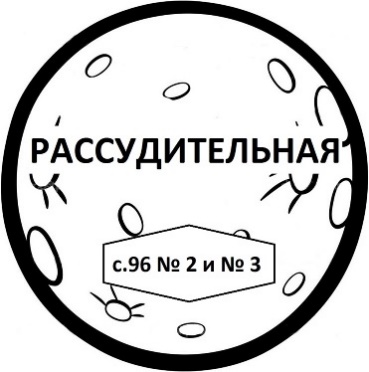 Жители этой планеты любят рассуждать  и мы тоже с удовольствием выполним с ними задания на стр.41Работа по рис. №1учебника с записью выражений в тетрадях.- На борт нашего корабля  поступили какие-то зашифрованные сигналы (первый рис.разбираем вместе)Затем самостоятельная работа в тетрадях.Самопроверка. Оцените свою работу. Если все ответы правильные – нарисуйте 2 глазика инопланетянам, если что-то не так – только один глаз.ФизминуткаКосмонавты утомилисьХорошо вы потрудилисьРаз, 2, 3, 4, 5Пришло время отдыхать.Руки вверх мы поднимаемЗвезды в небе изучаем.Вправо, влево повернулисьИ Луне мы улыбнулись.На носочки поднялисьОпустили руки вниз.Раз, 2, 3, 4Вновь летит ракета ввысь!Сравнение числовых выражений с записью в тетрадях.Регулятивные: контроль, оценка, коррекция;Познавательные: выбор наиболее эффективных способов решения задач, умение осознанно и произвольно строить речевое высказываниеКоммуникативные: инициативное сотрудничество в поиске и выборе информации.4. Работа по теме урока.Работа по учебнику.5. Закрепление изученного материала.Работа по учебнику.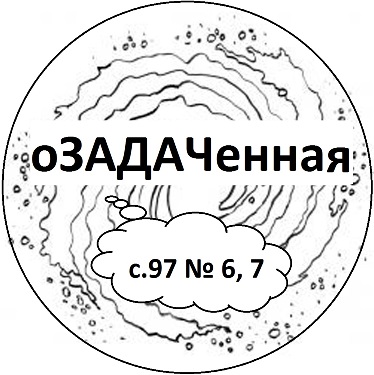 Жители этой планеты уже 125 лет ходят озадаченные. Они не могут составлять и решать задачи. Давайте им поможем.Работа над задачей №3 на ст.41№1 выполняем коллективно№2 коллективно составляемСамопроверка. Оцените свою работу. Если ответ правильный – нарисуйте 2 глазика инопланетянам, если что-то не так – только один глаз.-Самостоятельно записывают решение и ответ в тетради6.Рефлексия.Самостоятельная работа с самопроверкой.Выполнение №4 стр.41 по рядам (по 1 столбику)Самопроверка. Оцените свою работу. Если ответ правильный – нарисуйте 2 глазика инопланетянам, если что-то не так – только один глаз.*Звезда — Блитц-турнир (если остаётся время)Сколько ушей у 2 зайцев? Сколько лапок у двух кошек? Сколько ног у 5 воробьёв? Сколько дней в двух неделях? Сколько рук у 5 ребят? Сколько ног у 2 жеребят? Самостоятельная работа на время. .Регулятивные: контроль, коррекция и осознание того, что уже усвоено и что ещё подлежит усвоению. Личностные: самоопределение.6.Рефлексия.Самостоятельная работа с самопроверкой.— Вот мы и прилетели! Какое настроение у вас от нашего путешествия? Нарисуйте инопланетянам его. - Если вам сегодня было интересно, легко, увлекательно – то нарисуйте своему инопланетянину улыбающееся,  радостное  личико. Если вам было трудно справляться с заданиями- то изобразите вот такое личико— С каким же настроением встречают нас жители всех планет!?— Посмотрите, какие они глазастые. Это признак ума! Давайте поаплодируем им и себе таким умникам!Самостоятельная работа на время. .Регулятивные: контроль, коррекция и осознание того, что уже усвоено и что ещё подлежит усвоению. Личностные: самоопределение.7. Подведение итогов урока.Как сравнивают числовые выражения?Формулирование вывода.  Осуществляет самооценку собственной учебной деятельности, соотносят цель и результаты, степень их соответствия.Коммуникативные: умение с достаточной полнотой и точностью выражать свои мысли;Познавательные: рефлексия; Личностные: смыслообразование.Домашнее задание: с.41 №2,№5 Объяснение задания.Намечают перспективу последующей работы.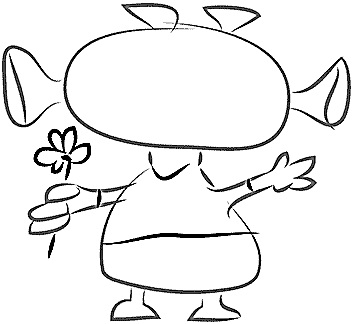 Расставьте скобки в соответствии с порядком действий.     2    1                                             2   1 3+8-2 = 9                         9-3+5=1!  Расставьте скобки так, чтобы равенства стали верными15-7+4=4                           20-11-4=13Расставьте скобки в соответствии с порядком действий.     2    1                                             2   1 3+8-2 = 9                         9-3+5=1!  Расставьте скобки так, чтобы равенства стали верными15-7+4=4                           20-11-4=13Расставьте скобки в соответствии с порядком действий.     2    1                                             2   1 3+8-2 = 9                         9-3+5=1!  Расставьте скобки так, чтобы равенства стали верными15-7+4=4                           20-11-4=13Расставьте скобки в соответствии с порядком действий.     2    1                                             2   1 3+8-2 = 9                         9-3+5=1!  Расставьте скобки так, чтобы равенства стали верными15-7+4=4                           20-11-4=13Расставьте скобки в соответствии с порядком действий.     2    1                                             2   1 3+8-2 = 9                         9-3+5=1!  Расставьте скобки так, чтобы равенства стали верными15-7+4=4                           20-11-4=13Расставьте скобки в соответствии с порядком действий.     2    1                                             2   1 3+8-2 = 9                         9-3+5=1!  Расставьте скобки так, чтобы равенства стали верными15-7+4=4                           20-11-4=13Расставьте скобки в соответствии с порядком действий.     2    1                                             2   1 3+8-2 = 9                         9-3+5=1!  Расставьте скобки так, чтобы равенства стали верными15-7+4=4                           20-11-4=13Расставьте скобки в соответствии с порядком действий.     2    1                                             2   1 3+8-2 = 9                         9-3+5=1!  Расставьте скобки так, чтобы равенства стали верными15-7+4=4                           20-11-4=13